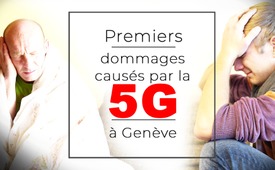 Genève : Premiers dommages causés par la 5G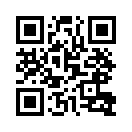 Les troubles de santé liés aux antennes de téléphonie mobile sont répandus et augmentent, en particulier à cause de la nouvelle génération de téléphonie mobile 5G. Voyez dans cette émission les premiers témoignages de Genevois affectés par la 5G. Qui entendra leur cri ?Les troubles de santé liés aux antennes de téléphonie mobile sont largement répandus et augmentent constamment, en particulier à cause de la nouvelle génération de téléphonie mobile 5G : au printemps 2019, le canton de Genève, ainsi que les cantons de Vaud et du Jura, ont officiellement ordonné l'arrêt immédiat de la construction de toutes les antennes 5G. L'Office fédéral de la communication (OFCOM) a toutefois annulé cette décision immédiatement et arbitrairement. Sa justification : Les cantons ne seraient pas autorisés à imposer une telle interdiction. De plus, un risque pour la santé dû à l'exposition aux rayonnements n'aurait pas été scientifiquement prouvé à l'heure actuelle.
Bien que de nombreuses études scientifiques approfondies et surtout indépendantes aient pu prouver depuis des décennies que le rayonnement des télécommunications mobiles a des effets pathogènes voire mortels incontestés, ceux-ci sont délibérément dissimulés par une science mêlée à des conflits d'intérêts, par l’OFCOM et le lobby de la téléphonie mobile. Voici maintenant les premiers témoignages de Genevois affectés par la 5G. Qui entendra leur cri ? Il est peu probable que la Confédération le fasse tant qu'elle sera l'actionnaire majoritaire de Swisscom !
Premiers dommages causés par la 5G à Genève (Publié le jeudi 18 juillet 2019 12:03)

Texte original : www.bakom.admin.ch/bakom/fr/page-daccueil/frequences-et-antennes/emplacement-des-stations-emettrices.htmlde isSources:Texte original : www.bakom.admin.ch/bakom/fr/page-daccueil/frequences-et-antennes/emplacement-des-stations-emettrices.html
https://www.illustre.ch/magazine/5g-sentons-cobayes?utm_source=facebook&fbclid=IwAR1kXKK1yWBDKoaZRVOQB7gRvC8o-1a3GyVbQHJPyPkAzzpl73iKYtaiA6Q..Cela pourrait aussi vous intéresser:#5G-TelephonieMobile - Téléphonie mobile - www.kla.tv/5G-TelephonieMobileKla.TV – Des nouvelles alternatives... libres – indépendantes – non censurées...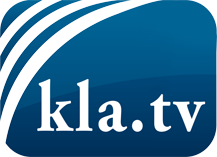 ce que les médias ne devraient pas dissimuler...peu entendu, du peuple pour le peuple...des informations régulières sur www.kla.tv/frÇa vaut la peine de rester avec nous! Vous pouvez vous abonner gratuitement à notre newsletter: www.kla.tv/abo-frAvis de sécurité:Les contre voix sont malheureusement de plus en plus censurées et réprimées. Tant que nous ne nous orientons pas en fonction des intérêts et des idéologies de la système presse, nous devons toujours nous attendre à ce que des prétextes soient recherchés pour bloquer ou supprimer Kla.TV.Alors mettez-vous dès aujourd’hui en réseau en dehors d’internet!
Cliquez ici: www.kla.tv/vernetzung&lang=frLicence:    Licence Creative Commons avec attribution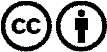 Il est permis de diffuser et d’utiliser notre matériel avec l’attribution! Toutefois, le matériel ne peut pas être utilisé hors contexte.
Cependant pour les institutions financées avec la redevance audio-visuelle, ceci n’est autorisé qu’avec notre accord. Des infractions peuvent entraîner des poursuites.